AVALIAÇÃO BIMESTRALQuestão 1 Nível de dificuldade : Fácil – Alternativa correta : B – Habilidade  ENEM : H 17 e H 25a) Uma gasolina que possui 80 octanas é aquela que:b) Possui 100% de octanol e 20 % de heptano.c) Resistência à compressão 20 % menor que uma gasolina formada por 100$ de isoctano.d) 70% de heptano e 30% de 2,2,4-trimetilpentanoe) 70% de 2,2,4-trimetilpentano e 30% de heptano.Questão 2 Nível de dificuldade : Fácil – Alternativa correta: B  – Habilidade  ENEM : H 17 e H 18O processo para obtenção das frações do petróleo se chama destilação fracionada. A temperatura da coluna varia de acordo a altura, sendo que, no alto saem as frações mais leves e no fundo ficam as frações mais pesadas.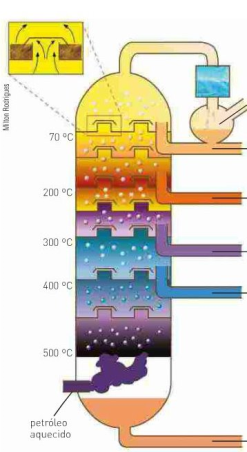 Disso resulta que, ao final dessa destilação ainda sobra um resíduo que é submetido a outro processo. O nome deste outro processo é:a) Destilação simples;b) Crackingc) Destilação a vácuo;d) Catação.Questão 3 Nível de dificuldade : Médio – Alternativa correta: B – Habilidade  ENEM :  H 25Além do petróleo e da hulha o xisto e uma outra fonte de hidrocarbonetos. O xisto é uma:a) Transformação gasosa feita a partir de resíduos sólidos do petróleo.b) Transformação de resíduos vegetais soterrados há milhões de anos.c) Transformação do petróleo quando é extraído.d) Transformação do petróleo em gasolina.Questão 4 Nível de dificuldade : Médio – Habilidade  ENEM : H18O gás de cozinha é o butano C4H10 , normalmente usado em fogões . Sabendo-se que foi usado por certo tempo, apresentou uma diminuição de massa de 1,0kg. Escreva a reação balanceada dessa combustãoQuestão 5Nível de dificuldade : Fácil – Alternativa correta :  A – Habilidade  ENEM : H 24Os alcanos são hidrocarbonetos alifáticos de fórmula geral:a) CnH2n+2b) CnHn+2c) CnH2n+1d) CnH2n-1Questão 6Nível de dificuldade : Médio – Alternativa correta: B – Habilidade  ENEM : H17O butano e o metilpropano são compostos que possuem o mesmo número de carbonos em suas cadeias e portanto têm a mesma fórmula molecular, porém suas estruturas são diferentes. Nesse caso são denominados:a) Enantiomorfos;b) Isômeros de cadeia:c) Isômeros de função;d) Isômeros espaciais.Questão 7Nível de dificuldade : Fácil – Alternativa correta: B – Habilidade  ENEM : H 24As halogenações envolvem os halogênios. Uma das mais comuns é a cloração, como a mostrada abaixo, o símbolo que aparece sobre a seta de reação significa:CH4 + Cl2                          H3C – Cl  + HCla) Emissão de luz;Na presença de luz;c) Emissão de partículas radioativas;d) Na ausência de luz.Questão  8Nível de dificuldade : Difícil – Habilidade  ENEM : H 24 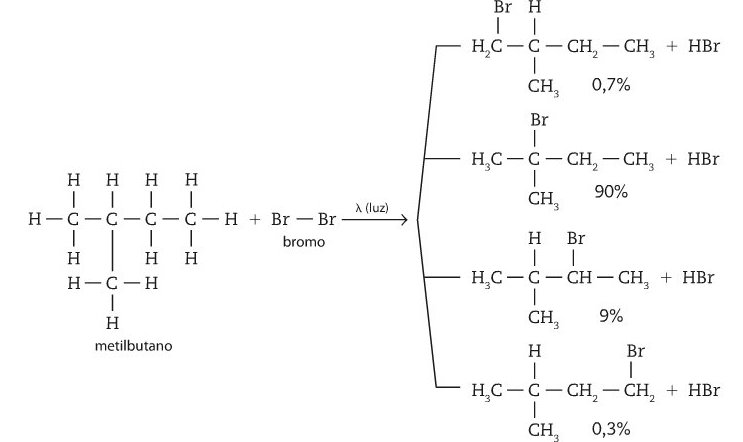 O esquema acima mostra a monobromação do metilbutano. As porcentagens são as quantidades de cada produto na mistura. Baseado nessa informação, dê a ordem de substituição do hidrogênio na cadeia carbônica.Questão 9Nível de dificuldade : Médio – Habilidade  ENEM : H 24A halogenação dos hidrocarbonetos insaturados ocorre por adição. De posse dessa informação, escreva a reação de halogenação, com Cloro, do propeno.Questão 10Nível de dificuldade: Fácil – Alternativa correta :  C – Habilidade  ENEM : H 17Em uma reação de adição, o hidrogênio do HX adiciona-se ao carbono mais hidrogenado da dupla ou tripla ligação. Essa regra, muito útil, é associada a:a) Thomsonb) Bhörc) Markovnikovd) EinsteinQuestão  11Nível de dificuldade : Médio – Respostas : B – Habilidade  ENEM : H 21O teflon é um dos polímeros excepcionalmente inerte, não combustível e bastante resistente. Muito usado em residências e construção civil como vedação hidráulica. Assinale abaixo a alternativa que representa a sua fórmula:Questão 12Nível de dificuldade : Médio – Alternativa correta : C – Habilidade  ENEM : H 24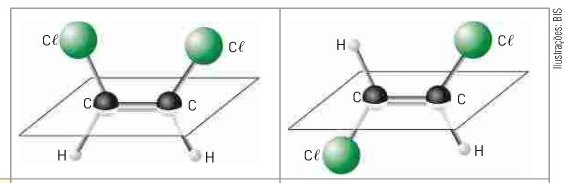 Os dois compostos da figura acima formam o que chamamos de  isômero geométricos. O composto à direita é o:a) Cis-1,2-dicloroetenob) 1,2-dicloroetenoc) Trans-1,2-dicloroetenod) α- dicloroeteno C4H10 +  O2 → 4CO2 + 5H2OResposta  correta :  Cterciário > Csecundário > Cprimário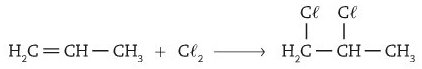 a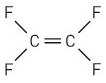 b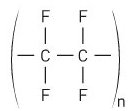 c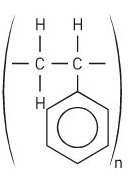 d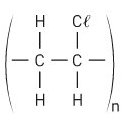 